HNAS FRANCISCANAS MISIONERAS DE JESÚS 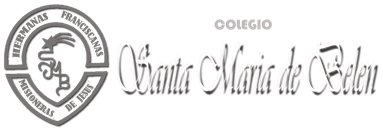   COLEGIO   SANTA   MARÍA   DE  BELÉN                          COQUIMBOLISTA DE UTILES ESCOLARES AÑO 2024CUARTO    MEDIOEn el  transcurso  del año escolar se solicitarán  algunos materiales extras  que se informarán en forma anticipada.Todo  el vestuario   escolar,  entre ellos casacas,  polerones,   poleras,  etc.,  deben  venir  debidamente marcados  con nombre y  apellido.PLAN LECTOR 4º MEDIOS  A – BAÑO 2024La  editorial es referencial. Puede ser cualquier editorial          ASIGNATURA                                               MATERIALESLENGUAJE  Y LITERATURA1 Cuaderno 100 hojas cuadroCuenta de correo electrónico gmail.com a nombre del estudianteDIFERENCIADO LECTURA Y ESCRITURA1 Cuaderno 100 hojas cuadro 1 Carpeta Archivadora Cuenta de correo electrónico gmail.com a nombre del estudianteFILOSOFIA1 Cuaderno 100 hojas1 Carpeta Tamaño OficioDIFERENCIADOFILOSOFÍA POLÍTICA 1 Cuaderno 100 hojas cuadro1 Carpeta archivadora INGLES1 Cuaderno Universitario 100 hojas cuadroMATEMATICA1 Cuaderno universitario de cuadros 100 hojas1 Calculadora científicaDIFERENCIADO MATEMATICA(Prob. Y Estadíst  -  Límites, Deriv. E Integ) 1 Cuaderno universitario 100 hojas cuadro1 Calculadora CientíficaDispositivo digital como:  Celular, Tablet, o PC.HISTORIA, GEOGRAFIA YCS  SOCIALES1 Cuaderno 100 hojasBIOLOGIA  1 Cuaderno 100 hojas1 Delantal Blanco  marcado ELECTIVO BIOLOGÍA (Biolog. De los Ecosist)1 Cuaderno  universitario 100 hojas cuadro1 Delantal Blanco  marcadoCIENCIAS  PARA LA CIUDADANÍADelantal blanco1 cuaderno de 100 hojas (que no sea triple)DIFERENCIADO GEOGRAFÍA TERRITORIAL Y DESAFÍOS SOCIO AMBIENTALES1 Cuaderno 100 hojasDIFERENCIADO FISICARegla Calculadora científicaDelantal blanco Cuaderno 100 hojasDIFERENCIADO QUÍMICA Cuaderno de 100 hojas cuadroDelantal blanco Tabla periódica Calculadora científica Carpeta con archivador color rojoDispositivo: (celular, Tablet, notebook, etc)DIFERENCIADOCIENCIAS DE LA SALUD1 Cuaderno universitario 100  hojas cuadro1 Carpeta color negroDispositivo: (celular, Tablet, notebook, etc)DIFERENCIADO ECONOMIA Y SOCIEDAD1 Cuaderno 100 hojasDIFERENCIADOMUSICA1 Cuaderno 100 hojas 1 Instrumento musical a elección: Guitarra, metalófono, flauta dulce, teclado o melódica.EDUCACION FISICA Buzo del ColegioCalza o Short colegio Azul rey o gris Polera de recambioÚtiles de aseo personal EXAMEN DE ELECTROCARDIOGRAMA (Presentar resultado en Marzo 2024)1 Botella Plástica para hidratación (agua)RELIGION1 Cuaderno de 60 hojas 			1 Biblia Latinoamericana1 Texto  3º- 4º Medio Edit. EDEBE  (SE USA EL TEXTO DE 3º MEDIO AÑO 2023)   ( Librería Paulinas, calle Prat, La Serena)N°LIBROSAUTOREDITORIAL1Cien años de soledadGabriel García Márquez Zig-Zag2El extranjero Albert CamusZig-Zag3La tregua Mario BenedettiZig-Zag -4Hijo de Ladrón Manuel Rojas Zig-Zag